ПЛАН МЕРОПРИЯТИЙ ПО ПРОТИВОДЕЙСТВИЮ КОРРУПЦИИв БОУ г.Омска «Средняя общеобразовательная школа № 105 имени Героя Советского Союза Н.П. Бударина» на 2016 -  2017 учебный год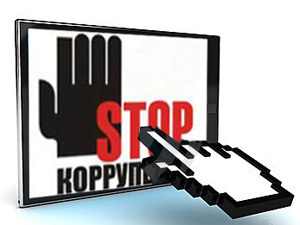 УТВЕРЖДАЮДиректор бюджетного общеобразовательного учреждения города Омска «Средняя общеобразовательная школа № 105  имени Героя Советского Союза Н.П. Бударина»_________________ Е.М. Андреева«15»  сентября  2016 года Приказ № 98-од  от 15 сентября 2016 года№ п/пМероприятияОтветственные исполнителиСрок выполненияОРГАНИЗАЦИОННЫЕ МЕРОПРИЯТИЯОРГАНИЗАЦИОННЫЕ МЕРОПРИЯТИЯОРГАНИЗАЦИОННЫЕ МЕРОПРИЯТИЯОРГАНИЗАЦИОННЫЕ МЕРОПРИЯТИЯ1.Разработка и утверждение Плана работы по противодействию коррупции в БОУ г.Омска «Средняя общеобразовательная школа № 105 имени Героя Советского Союза Н.П. Бударина» на 2016 – 2017 учебный год.Андреева Е.М., директордо 15.09.2016 года2.Анализ действующих локально-нормативных актов учреждения на наличие коррупционной составляющей.Андреева Е.М., директорпостоянно3.Анализ и уточнение должностных обязанностей работников, исполнение которых в наибольшей степени подвержено риску коррупционных проявлений.Андреева Е.М., директорсентябрьОТЧЕТЫ, УЧАСТИЕ В АНТИКОРРУПЦИОННОМ МОНИТОРИНГЕОТЧЕТЫ, УЧАСТИЕ В АНТИКОРРУПЦИОННОМ МОНИТОРИНГЕОТЧЕТЫ, УЧАСТИЕ В АНТИКОРРУПЦИОННОМ МОНИТОРИНГЕОТЧЕТЫ, УЧАСТИЕ В АНТИКОРРУПЦИОННОМ МОНИТОРИНГЕ4.Предоставление сведений о доходах, об имуществе и обязательствах имущественного характера руководителем учреждения.Андреева Е.М., директорфевральАНТИКОРРУПЦИОННАЯ ПРОПАГАНДА И ИНФОРМАЦИОННОЕ ОБЕСПЕЧЕНИЕ РЕАЛИЗАЦИИ АНТИКОРРУПЦИОННОЙ ПОЛИТИКИАНТИКОРРУПЦИОННАЯ ПРОПАГАНДА И ИНФОРМАЦИОННОЕ ОБЕСПЕЧЕНИЕ РЕАЛИЗАЦИИ АНТИКОРРУПЦИОННОЙ ПОЛИТИКИАНТИКОРРУПЦИОННАЯ ПРОПАГАНДА И ИНФОРМАЦИОННОЕ ОБЕСПЕЧЕНИЕ РЕАЛИЗАЦИИ АНТИКОРРУПЦИОННОЙ ПОЛИТИКИАНТИКОРРУПЦИОННАЯ ПРОПАГАНДА И ИНФОРМАЦИОННОЕ ОБЕСПЕЧЕНИЕ РЕАЛИЗАЦИИ АНТИКОРРУПЦИОННОЙ ПОЛИТИКИ5.Рассмотрение в соответствии с действующим законодательством обращений граждан, содержащих сведения о коррупции в учреждении.Комиссия по противодействию коррупции БОУ СОШ № 105по факту обращения№ п/пМероприятияОтветственные исполнителиСрок выполнения6.Размещение на сайте учреждения информационных материалов об антикоррупционной политике в БОУ СОШ № 105, ведение странички «Противодействие коррупции».Андреева Е.М., директорпостоянно7.Размещение на информационных стендах контактных телефонов, плакатов, социальной рекламы, направленных на профилактику коррупционного поведения.Кочеткова Т.И., заведующий хозяйствомпостоянноОРГАНИЗАЦИЯ ВЗАИМОДЕЙСТВИЯ С РОДИТЕЛЯМИ И ОБЩЕСТВЕННОСТЬЮОРГАНИЗАЦИЯ ВЗАИМОДЕЙСТВИЯ С РОДИТЕЛЯМИ И ОБЩЕСТВЕННОСТЬЮОРГАНИЗАЦИЯ ВЗАИМОДЕЙСТВИЯ С РОДИТЕЛЯМИ И ОБЩЕСТВЕННОСТЬЮОРГАНИЗАЦИЯ ВЗАИМОДЕЙСТВИЯ С РОДИТЕЛЯМИ И ОБЩЕСТВЕННОСТЬЮ8.Размещение на официальном сайте учреждения ПФХД и отчета об их исполнении.Леонович Е.А., главный бухгалтерянварь, август9.Личный прием граждан администрацией учреждения.Андреева Е.М., директорсреда (постоянно в течение учебного года)9.Личный прием граждан администрацией учреждения.Сакута О.Б., заместитель директорапятница (постоянно в течение учебного года)9.Личный прием граждан администрацией учреждения.Соколова И.А., заместитель директорапонедельник (постоянно в течение учебного года)10.Анализ жалоб и обращений граждан, поступающих через информационные каналы связи, на предмет установления фактов коррупции должностными лицами или работниками школы.Андреева Е.М., директорпо мере поступления обращений11.Обеспечение в свободном доступе Книги отзывов и предложений.СекретарьпостоянноПРАВОВОЕ ПРОСВЕЩЕНИЕ И ПОВЫШЕНИЕ АНТИКОРРУПЦИОННОЙ КОМПЕТЕНТНОСТИ РАБОТНИКОВПРАВОВОЕ ПРОСВЕЩЕНИЕ И ПОВЫШЕНИЕ АНТИКОРРУПЦИОННОЙ КОМПЕТЕНТНОСТИ РАБОТНИКОВПРАВОВОЕ ПРОСВЕЩЕНИЕ И ПОВЫШЕНИЕ АНТИКОРРУПЦИОННОЙ КОМПЕТЕНТНОСТИ РАБОТНИКОВПРАВОВОЕ ПРОСВЕЩЕНИЕ И ПОВЫШЕНИЕ АНТИКОРРУПЦИОННОЙ КОМПЕТЕНТНОСТИ РАБОТНИКОВ12.Рассмотрение вопросов исполнения законодательства о борьбе с коррупцией на совещаниях при директоре.Андреева Е.М., директорноябрь, апрельАНТИКОРРУПЦИОННОЕ ВОСПИТАНИЕ ОБУЧАЮЩИХСЯАНТИКОРРУПЦИОННОЕ ВОСПИТАНИЕ ОБУЧАЮЩИХСЯАНТИКОРРУПЦИОННОЕ ВОСПИТАНИЕ ОБУЧАЮЩИХСЯАНТИКОРРУПЦИОННОЕ ВОСПИТАНИЕ ОБУЧАЮЩИХСЯ13.Проведение Единых информационных дней, посвященных формированию правового сознания и антикоррупционного мировоззрения обучающихся.Соколова И.А.,заместитель директораклассные руководителипо особому плануКОНТРОЛЬ ФИНАНСОВО-ХОЗЯЙСТВЕННОЙ ДЕЯТЕЛЬНОСТИ В ЦЕЛЯХ ПРЕДУПРЕЖДЕНИЯ КОРРУПЦИИКОНТРОЛЬ ФИНАНСОВО-ХОЗЯЙСТВЕННОЙ ДЕЯТЕЛЬНОСТИ В ЦЕЛЯХ ПРЕДУПРЕЖДЕНИЯ КОРРУПЦИИКОНТРОЛЬ ФИНАНСОВО-ХОЗЯЙСТВЕННОЙ ДЕЯТЕЛЬНОСТИ В ЦЕЛЯХ ПРЕДУПРЕЖДЕНИЯ КОРРУПЦИИКОНТРОЛЬ ФИНАНСОВО-ХОЗЯЙСТВЕННОЙ ДЕЯТЕЛЬНОСТИ В ЦЕЛЯХ ПРЕДУПРЕЖДЕНИЯ КОРРУПЦИИ14.Контроль за соблюдением требований ФЗ № 44.Андреева Е.М., директор;Леонович Е.А., главный бухгалтер – контрактный управляющийв течение года№ п/пМероприятияОтветственные исполнителиСрок выполнения15.Контроль за целевым использованием бюджетных средств.Андреева Е.М., директор;Леонович Е.А., главный бухгалтерв течение года16.Контроль за получением, учетом, хранением, заполнением и порядком выдачи документов строгой отчетности (аттестаты).Андреева Е.М., директорв течение годаКОНТРОЛЬ ЗА КАЧЕСТВОМ ПРЕДОСТАВЛЯЕМЫХ УСЛУГ В ЭЛЕКТРОННОМ ВИДЕКОНТРОЛЬ ЗА КАЧЕСТВОМ ПРЕДОСТАВЛЯЕМЫХ УСЛУГ В ЭЛЕКТРОННОМ ВИДЕКОНТРОЛЬ ЗА КАЧЕСТВОМ ПРЕДОСТАВЛЯЕМЫХ УСЛУГ В ЭЛЕКТРОННОМ ВИДЕКОНТРОЛЬ ЗА КАЧЕСТВОМ ПРЕДОСТАВЛЯЕМЫХ УСЛУГ В ЭЛЕКТРОННОМ ВИДЕ17.Электронный дневникАндреева Е.М., директорв течение года17.Зачисление (отчисление) в АИСАндреева Е.М., директорв течение года